19 марта90 лет со дня рожденияЛьва Кулиджанова (1924—2002),российского кинорежиссёра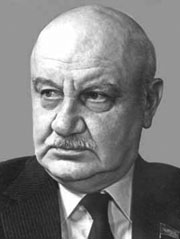 Лев Алекса́ндрович Кулиджа́нов (1924—2002) — советский и российский кинорежиссёр, сценарист и педагог. Народный артист СССР (1976). Герой Социалистического Труда (1984). Лауреат Ленинской премии (1982). Член КПСС с 1962 года.Родился 19 марта 1924 года, (по другим источникам — 19 августа 1923 года), в Тифлисе, (ныне — Тбилиси, Грузия), в армянской семье служащих. Отец — Кулиджанов Александр Николаевич, крупный партийный работник, был арестован в ноябре 1937 года. Исчез и погиб при невыясненных обстоятельствах. Мать — Кулиджанова Екатерина Дмитриевна была также репрессирована в декабре 1937 года и отправлена в исправительно-трудовой лагерь. Кулиджанов остался с бабушкой. Его юность прошла в Тбилиси. Молодой Кулиджанов рано увлёкся искусством, и прежде всего театром. В школьных самодеятельных спектаклях он выступал сразу в трёх лицах — драматург, актёр, режиссёр.В 1942 году Лев Кулиджанов окончил школу и поступил в Тбилисский государственный университет на вечернее отделение, одновременно устроившись слесарем на Тбилисский инструментальный завод, выпускавший в то время стрелковое вооружение.В свободное время посещает актёрскую школу при Госкинопроме Грузии. В это время знакомится с сестрой своего друга, студенткой первого курса сценарного факультета ВГИКа, не поехавшей в эвакуацию с институтом в Алма-Ату, а оставшейся у родственников в Тбилиси. Рассказы студентки и её увлеченность кинематографом произвели на Кулиджанова оглушительное впечатление. Он решает поступить на режиссёрский факультет.Фильмография1955 — Дамы (совместно с Г. Оганесяном)1956 — Это начиналось так… (совместно с Я. Сегелем)1957 — Дом, в котором я живу (совместно с Я. Сегелем)1959 — Отчий дом1960 — Потерянная фотография1961 — Когда деревья были большими1963 — Синяя тетрадь1969 — Преступление и наказание1975 — Звездная минута1980 — Карл Маркс. Молодые годы (СССР/ГДР)1991 — Умирать не страшно1994 — Незабудки